FAU - Møte Anne-Marthe N.Basso ref. 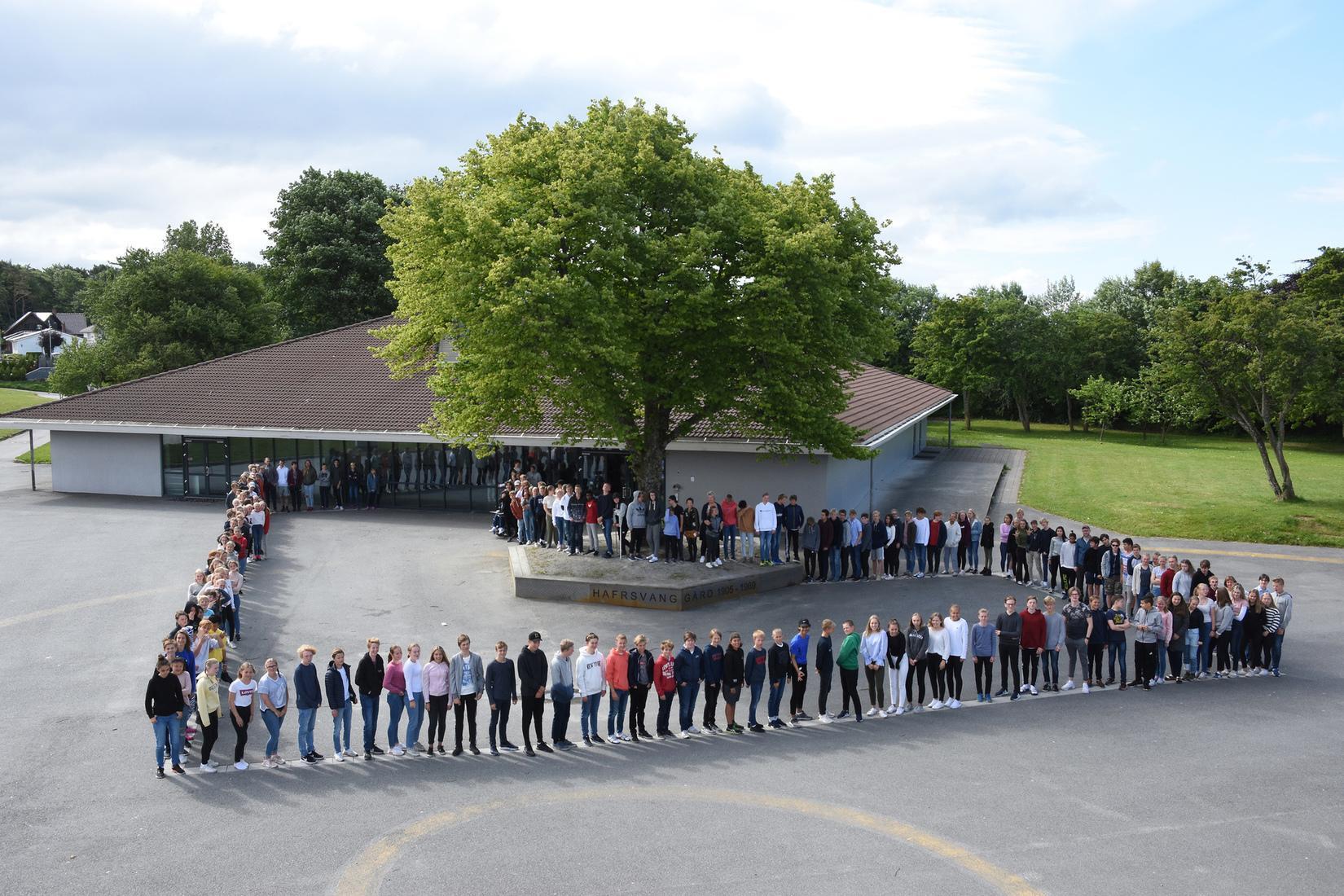 Gosen skolePostadr.: Sophus Buggesgate 13, 4041 HafrsfjordBesøksadr.: Sophus Buggesgate 13Telefon: 51599300 Faks: 51599301E-post: gosen.skole@stavanger.kommune.no www.stavanger.kommune.noOrg.nr.: NO 964 965 226Gruppe:FAU – Gosen skoleMøtested:Gosen skole, møterommet ved hovedinngangenMøtedato/ -tid:Onsdag 04.oktober kl 1900- 2045 Deltakere:FAU-representanter, evt. også vara,  rektor og assisterende rektor Kopi til:Legges på hjemmesiden Sak nr.:1Godkjenning av møtereferat fra 13.09.23.Godkjent. 2Rektor informerer:Videre drifting av Gosenrevyen vil fortsette som før. Det blir kanskje noen endringer, men de er ikke bestemt ennå.Hjertesoner rundt skolen, befaring 24.oktober kl.12-13.Elevrådsrepresentant og FAU (Rune og Malin) blir med rektor.Skoletur til Speidermarka den 06.oktober 09.00 - 13.00. Sendt info på Vigilo.3Godkjenning av møteinnkalling og saksliste.Innkalling er godkjent. Møteplan ligger som planlagt frem til nyttår. Etter nyttår åpner vi får å veksle mellom to dager.4Juleball (dato og medlemmer til komite) :Husk å ordne stor bil for forflytting av instrumenter dersom det er band for anledningen.Ligger gode dok maler under Juleball- erfaring vårball.Erfaringer fra i fjor blir lagt inn på disken til FAU.Innspill fra elevrådet.Ønsker vi juleball på hotellet eller på skolen?Hvilke dato går vi får?Komiteen: Gunn Soma, Brit Våga, Synnøve Nevøy, Mona Reymert, Rune Jelsa.Alle får ansvar for å kontakte klassekontakter og delegere oppgaver.5Gjennomgang av saker fra SU: Politiker, Elevråd, FAU, Ansatte LINK TIL REFERAT Mandat FAULov om grunnskolen: Lov om grunnskolen og den vidaregåande opplæringa (opplæringslova) - Kapittel 11. Organ for brukarmedverknad i skolenKFU: https://www.minskole.no/kfu/artikkel/301296Google konto  for FAU Presentasjon av område og dokumenter FAU Gosen skoleKonstituering  FAULeder:  Kjersti B Tharaldsen Nestleder:  Hans Frode AndersenSekretær: Synnøve NevøyKasserer:  Tone Rørvik Vigander FAU og klassekontakter 2023-24 oppdatert 180923 - Google Regnearkregistrere_endring_brreg.docxVelge tillitsvalgt fra FAU/foreldre til samarbeidsutvalget: FAU lederFAU  nest lederHva er SU ? Lov om grunnskolen og den vidaregåande opplæringa (opplæringslova) - Kapittel 11. Organ for brukarmedverknad i skolen  §11-1 Velge tillitsvalgt fra FAU til skolemiljøutvalget (samarbeidsutvalg som styres av skolen): Hva er SMU? Lov om grunnskolen og den vidaregåande opplæringa (opplæringslova) - Kapittel 11. Organ for brukarmedverknad i skolen §11-1a3Rektor sin rolle i Gosen FAUDialog med FAU leder før møtene om det er sentrale områder som en ønsker  informasjon eller drøfting omRektor og Ass. rektor er med i starten av møtene for å informere og drøfte evt. saker 5Møteplan høst 2023MØTEPLAN FAU OG SU Høst 2023(FORSLAG) - Google DokumenterFAU setter tema på agendaen 6Sette dato for juleballetNatteravnene FAU leder tar kontakt med: Ingunn Jolma <ingunnwj@gmail.com>Evt. 